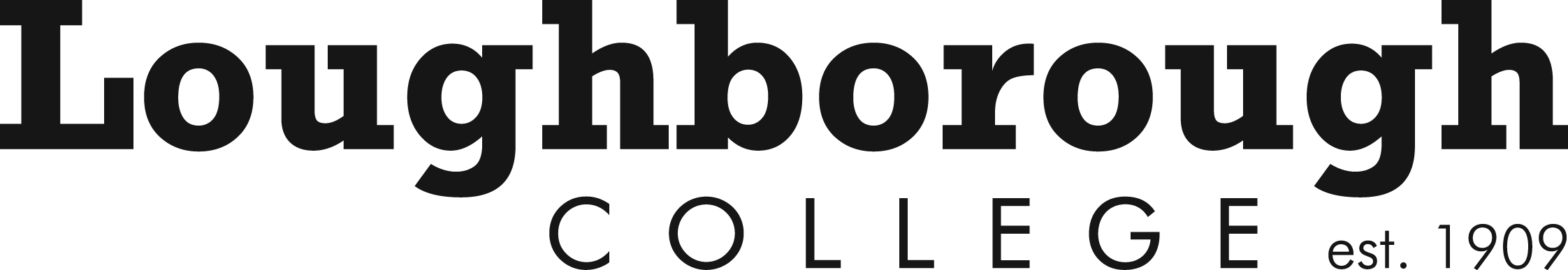 Loughborough College offers two Adult Learner Support Funds; Discretionary Adult Learner Support Fund (dALSF) and Advanced Learning Loan Bursary Fund.  You will not need to indicate which one you are applying for this will be evident from your application form.DISCRETIONARY ADULT LEARNER SUPPORT FUND (dALSF) – WHAT IS IT?Designed to help students aged 19 or over (as at 31st August 2023), whose household income is less than £26,000 to meet some of the costs incurred as a result of studying.  For assistance with travel (living outside LE11), applications will be considered with a household income of £31,000 or under.ADVANCED LEARNER LOAN BURSARY FUND – WHAT IS IT?Designed to help students aged 19 or over (as at 31st August 2023) who are eligible to receive the Advanced Learner Loan and whose household income is less than £26,000 to meet some of the costs incurred as a result of studying such as Travel, ‘Additional Learning Support’ and ‘Childcare Fees’ as a result of studying subject to available funding.  For assistance with travel (living outside LE11), applications will be considered with a household income of £31,000 or under.  1. AM I ELIGIBLE?Discretionary Adult Learner Support FundTo be eligible for financial assistance from the Discretionary Adult Learner Support Fund you must be in one or more of the following categories: Be a home student aged 19 or over as at 31st August 2023 starting a new programme of studybe attending a full or part time course funded by the Education Skills Funding Agency or Skills Funding  AgencyHave been resident in an EU country for the whole of the last three years Be a Refugee whose ‘Refugee’ status was confirmed in the three years prior to starting the course Have an annual household income of less than £26,000 per year before tax (£26,000 - £31,000 for Travel only)Be an Asylum Seeker who has legally been in the UK pending consideration of their claim by the Home Office for longer than six months and no decision has been made Be an Asylum Seeker who has been refused asylum but eligible and granted support under Section 4 of the Immigration and Asylum Act 1999Advanced Learner Loan BursaryThe Advanced Learner Loan Bursary Fund is aimed at helping vulnerable learners who are being funded through the Loan for course fees such as those with learning difficulties or disabilities, parents who need help with childcare and ex-military personnel.Subject to available funding, if eligible, applications will be considered only for assistance with Travel, ‘Childcare Fees’ and ‘Additional Learning Support (ALS)’You will not receive funding if: You do not meet any of the above criteria You are fully funded by the Advanced Learner Loan In some cases if you are fully funded by the Skills Funding Agency (ie: paid no tuition fees)You have outstanding debts to the college You are already receiving financial assistance through alternative funds (ie New Deal, Charitable Trusts, etc)Your household income is above £25,000 per year before tax (£26,000 - £31,000 for Travel only)You are in prison or a young offender institution or have been released on temporary licence (ROTL), for example on day release You are studying a Higher Education course, waged Apprenticeship or provision with learning aims that are identified as wholly funded from other sources The College reserves the right to withdraw Adult Learner Support Fund allocations if: Your attendance falls below 95% Your behaviour is unsatisfactory You withdraw or are withdrawn from your course(s)2. HOW DO I APPLY?If you are eligible - complete and submit the application form Ensure ALL sections are completed in FULL and submitted with ALL relevant evidenceIncomplete applications will not be processed Failure to provide the correct documentation will cause a delay in the processing of your applicationPhotocopies of evidence are acceptable. Original documents will be returned as soon as possibleIf you have any queries with regard to the funds and application form, please contact the Bursary Fund Team in one of the following ways:Contact us:	studentfinance@loucoll.ac.ukCall us:	01509 215831Visit us: 	at The Welcome Desk3. VERY IMPORTANT INFORMATIONAPPLICATION DEADLINE: 15th SEPTEMBER 2023The budget for the Adult Learner Support Funds is fixedLearners who may be eligible for support are not automatically entitled to itFunds are aimed at those most in need of financial assistanceFunds are limited and can only be allocated whilst funding lasts – you should apply as soon as possibleAll awards are at the discretion of the College	Funding cannot be guaranteed in cases of over-demandFunds are only available to assist with costs relating to your course or attendance at collegeThere is a maximum amount of money available per student, which we are unable to exceedDue to the limited funds available, Travel, Childcare, Food and Stationery will be given priority in this orderFor Travel, funding will be awarded where a student lives outside of LE11 or within LE11 with personal compelling reasons (evidence must be provided)You must supply all necessary evidence with your application. Your application will not be assessed without it. Failure to submit the correct evidence will delay your application being processedIf you enrol on your course and your application for financial assistance is unsuccessful, you will be responsible for paying your course fees in fullIf you are successful and then withdraw or are withdrawn from your course(s), you will be required to re-pay all or some of the money awarded and also any outstanding fees to Loughborough CollegeIf you receive an award that will pay only part of your fees, you will be responsible for paying the remaining balanceAll awards are based on you attending 95% of your classes (including additional Learning Support and Tutorials) and completing your course.  If you do not meet the conditions you will have to pay the full costs of your course. Attendance checks will be carried out throughout the year. The Adult Learner Support Funds reserves the right to withdraw funding at any time and will not be held responsible for any outstanding feesIf you are applying for help with college fees for a part-time course, you must submit your application form to the Bursary Fund Team and obtain an award letter before enrolling on the courseIf you are applying for help with Childcare, you must complete and submit the “Application for Childcare Costs” together with your application formFunding is available per academic year. If you are on a two year course you will need to make a new application each yearYou must inform the Bursary Fund Team in writing, of any change to your personal or family circumstancesYou may be committing a criminal offence if you omit to disclose any information that may affect your applicationAwards from the Adult Learner Support Funds are made on a loan basis. If you successfully complete your course, the loan may be converted to a non-repayable grantIf you leave your course early, the College will ask you to return any money, equipment or travel pass that have been given to you from the Adult Learner Support FundIt is your responsibility to tell the Department for Work and Pensions about any DLS support that you are receiving from Loughborough College as dALSF payment may affect your eligibility to some benefits.4. WHAT CAN I GET HELP WITH & HOW WILL IT BE PAID?DISCRETIONARY ADULT LEARNER SUPPORT FUND (dALSF)Financial assistance will be determined by the course-related costs attached to your learning and your own personal circumstances.  TUITION / REGISTRATION FEESA contribution of up to 50% (to a maximum of £1,000) may be made where your programme is defined as ‘funded by the SFA’ – please contact the college for clarificationFor successful applications: If eligible, award payments will be made by internal transfer against your enrolmentIf eligible and you have already paid for your course the contribution will be paid to you by BACSIf eligible and you have set-up and instalment plan, your monthly payments will be amended accordinglyAwards will cover up to 50% (to a maximum of £1,000) of your fees and you should bear this in mind when budgeting for your courseTRAVEL FARE SUBSIDY The panel may be able to assist with transport costs (up to a maximum of £450) for students who reside outside LE11. Applications will be dealt with on a case by case basis You will be assessed and awarded based on your course and distance from college You are expected to take full advantage of public transport and any travel discounts available to students For students living within LE11 with personal compelling reasons, the Learner Services Manger will review applications for discretionary funding. For successful applications: Payment will be made by BACS directly to yourself The instalments will be made Termly starting in September You must achieve 95% attendance on a month by month bases to receive paymentsThis award is a contribution and will not cover 100% of your travel costsACCREDITATION FEES / PROFESSIONAL MEMBERSHIP FEESWe will only make awards where accreditation / membership fees are directly linked to taking the exams you need in order to complete the courseAwards made will be up to the maximum amount of £100For successful applications: Payment will be made by BACS directly to yourselfIt is your responsibility to register with the professional body and pay the fee This award will not in some cases, cover 100% of your fees and you should bear this in mind when budgeting for your courseSTATIONERYAn award of £25 as a contribution towards Stationery costs to be spent at the internal Stationery Shop located on the ground floor of B Block (Reprographics).For successful applications: Payment will be uploaded onto your college ID card No cash alternative availableIt is your responsibility to purchase your stationery required for your courseDISCRETIONARY BURSARY Awards made will be up to the maximum amount of £100This payment is a contribution towards ongoing costs relating to your course which may arise during the academic yearFor successful applications: If eligible, award payments will be made by internal transfer to the relevant department where possible.  If payment is required to an external supplier, awards will be made by BACS directly to yourselfIt is your responsibility to forward the order form and payment to the external suppliersYou must achieve an attendance of 95% to receive payments.COURSE RELATED COSTS (EQUIPMENT, BOOKS, EXAMS, ETC)Where possible and within the government guidelines, the fund may be able to assist with course related costs such as Equipment (kit / uniform), Exams and BooksEligibility will be determined once you have enrolled on the course and your course fees have been determinedAwards made will be up to the maximum amount of £175For successful applications: If eligible, award payments will be made by internal transfer to the relevant department where possible.  If payment is required to an external supplier, awards will be made by BACS directly to yourselfIt is your responsibility to forward the order form and payment to the external suppliersFOOD ALLOWANCE£15.00 per week from w/c Monday 30th October 2023 to Friday 28th June 2024 will be added to your ID cardThis is for food and drink purchases only from the on-site catering facilities (The View, The Box Office, Café Chino)For successful applications: The monies will be loaded onto ID cards at 8am each Monday morningNo cash alternative availableFrom time to time there may be technical issues.  Loughborough College will aim to resolve these as soon as possibleThis funding is available term-time onlyThis allowance cannot be saved up and must be used each week – use it or lose it!CHILDCAREDid you know Loughborough College has a nursery on campus??  Please contact Radmoor Day Nursery by telephone 01509 515456 or e-mail nurseryenquiries@loucoll.ac.uk to check availability prior to using an external nursery Childcare funding can only be awarded for childcare with a provider who is registered with Ofsted Assistance with childcare will only be awarded from the Adult Learner Support Funds if you are not eligible for one of the following schemes or where the funding does not cover timetabled hours: Free Childcare for Training and Learning for Work (only for those already receiving support from this scheme)Government Funded Free Hours New Deal for Lone Parents Care to Learn Childcare Element of Working Tax CreditAny other childcare supportThe dALSF award will not cover 100% of your childcare costs and you will be expected to pay any difference directly to your childcare provider Assistance with childcare is available for term-time only and for the time you spend in timetabled classes at college. Therefore, over half term, Christmas and Easter breaks the Adult Learner Support Funds will not pay for your child’s place. The fund will assist with childcare fees over the academic year to the maximum value of: £4,000 for one child in childcare £5,000 for two or more children in childcare The fund will not pay childcare provider registration fees Where you are eligibie for Government Funded Free Hours for childcare, these must be used against hours required to attend college prior to applying for college funding.Your childcare will be awarded based on your attendance (minimum of 90%) and regular attendance checks will be carried out throughout the year. The Adult Learner Support Fund reserves the right to withdraw funding at any time and will not be held responsible for any outstanding feesIt is your responsibility to inform us, in writing, if: Your timetable changes (you must also let your childcare provider know) Your childcare providers fees increase The amount of days/hours your child attends the nursery changes Please Note: If you do not inform us of any of the above, your award may be withdrawn The fund cannot guarantee that we will be able to meet any rise in costs during the year. This will depend on the funds available at the time. If you withdraw or are withdrawn from your course, the college take no responsibility for payment of outstanding fees For successful applications:You will be notified in writing with the details of awards granted Your childcare provider will be notified in writing with the details of awards granted Childcare awards will be paid directly to the childcare provider on receipt of a monthly invoice Childcare will be awarded for term-time only The award will not cover 100% of your childcare costs and you will be expected to pay any outstanding balance directly to your childcare providerADVANCED LEARNER LOAN BURSARYFinancial assistance available in for the following and details as per above:Travel Fare SubsidyStationeryChildcare Additional Learner Support 5. ONCE I HAVE APPLIED, WHAT HAPPENS NEXT?There is a limited amount of funds available and it is the College’s priority to use these funds to help as many students as possible. Fully completed forms with all supporting evidence attached, will normally be processed within 28 days of receipt, but in peak times this may take longer. You may be contacted to discuss your particular needs. It is important that you provide evidence of all household income; if forms are not fully completed or any evidence is missing applications will not be processedSUCCESSFUL APPLICATIONSIf your application is successful, you will receive an award notification letter which will indicate how your award will be paid. Wherever possible, payments are made via internal transfers within the collegeUNSUCCESSFUL APPLICATIONSNo guarantee can be given that you will be successful in your application for financial assistance. If you are unsuccessful you will be notified in writing. You will then be responsible for all the costs associated with your chosen course(s)APPEALSYou have the right to appeal if:Your application is unsuccessfulYour assistance is stopped or withdrawn due to poor attendanceYou believe your application has not been assessed correctlyYou do not receive an award or you are not happy with the level of support allocated to youYour appeal must be made in writing within 10 working days from the date of the decision and sent to:
Appeals – FAO: Learner Services ManagerLearner Support FundsLoughborough CollegeRadmoor RoadLoughboroughLeicestershire LE11 3BTAll appeals will be reviewed by a panel. A hearing will take place within 10 working days of receiving the appeals letter from you. The panel will send a decision in writing within 5 working days of the hearing. The decision of the Appeals Panel is final.6. EQUAL OPPORTUNITIES STATEMENTThe Bursary Fund Panel will:Take positive action to ensure that all full and part time home students can apply for financial support, thus widening participation and providing learning opportunities for under-represented groupsEnsure that no applicant to the Bursary Fund receives less favourable treatment which cannot be justified in relation to individual financial / personal circumstancesEnsure that all Bursary Fund literature, marketing and publicity material are free from stereotypes, discriminatory assumptions, images and language Monitor and review the effectiveness of the support on a regular basis7. CONFIDENTIALITYApplications are only seen by staff involved in the delivery of the Bursary Fund. From time to time it may be necessary for additional supporting information to be sought from other College staff in order for a decision to be made8. DATA PROTECTION Loughborough College collects data about all students for various administrative, academic, health and safety, contractual and other public interest reasons. You are aware that your data is shared only with those agencies specifically involved with funding or accrediting your qualification, concerned with collection of fees or with ensuring your wellbeing and vital interests. Since the College cannot operate effectively without processing information about you, at enrolment you will be asked to sign to confirm your agreement to this. If you do not do this, we will be unable to enrol you on your programme of study, and may withdraw any offer of a place already made. Please be aware that Loughborough College will only share your information where legally allowed or required in line with current Data Protection legislation. For circumstances outside of this legislation, we will seek your written consent separately before sharing your information
9. PANDEMIC DISCLAIMERWhere a pandemic is declared, the Bursary will not be paid as the sole aim of this Bursary Fund is to provide financial support to help students at Loughborough College overcome specific financial barriers to participation so that they can remain in and attend in person their education and at this college.